NAME(S) …………………………………………………………….………………………………….……RESIDENTIAL ADDRESS   ……...…………………….……………….……………………..…………...MAILING ADDRESS (if different) ..……….……………………….……………………….…….………..PHONE NUMBER  …………………………….………..   MOBILE  ………….……….………..……….EMAIL ADDRESS ……………………………………….……………………………….….……………...The membership fee is $30 per family for the Year 1 July 2020 – 30 June 2021.  Please make cheques payable to Red Hill Community Association Inc. and send to the address below with the completed application form.  Preferably, you can make a payment directly into our bank account as follows – Account Name: Red Hill Community Association Inc.  BSB No. 633-000.  Account No. 1555 34290.  At the Bendigo Bank. Please be sure to include your name/s, so we know who you are!I enclose $__________ in payment for __________ Membership/s.APPLICATION FORMEMBERSHIP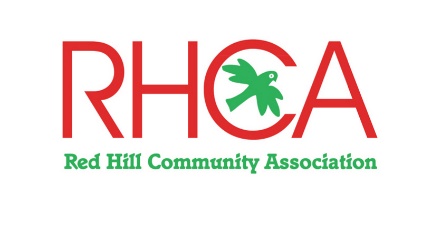 